Placement Agreement Form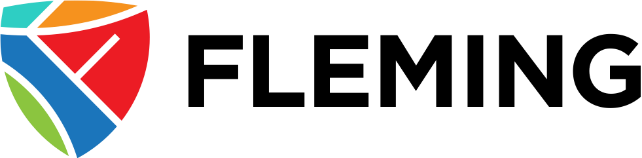 Submit to your Placement Course Faculty or Anne Torwesten:anne.torwesten@flemingcollege.ca Student InformationEmployer InformationSignatures 		Student						           Faculty/TechnicianStudent Name (please print)Student Name (please print)Student NumberEmailProgramProgramName of Employment Organization (please print)Name of Employment Organization (please print)Name of Employment Organization (please print)AddressAddressPhone NumberCityCityE-mailProv.Postal codePlacement Start Date	                    __ __   __ __   __ __  __ __                      D      D          M      M         Y       Y        Y      Y                 Name of Contact Person/SupervisorName of Contact Person/SupervisorName of Contact Person/Supervisor